Муниципальное автономное дошкольное общеобразовательное учреждение Абатского района детский сад «Сибирячок» корпус №3Старшая группа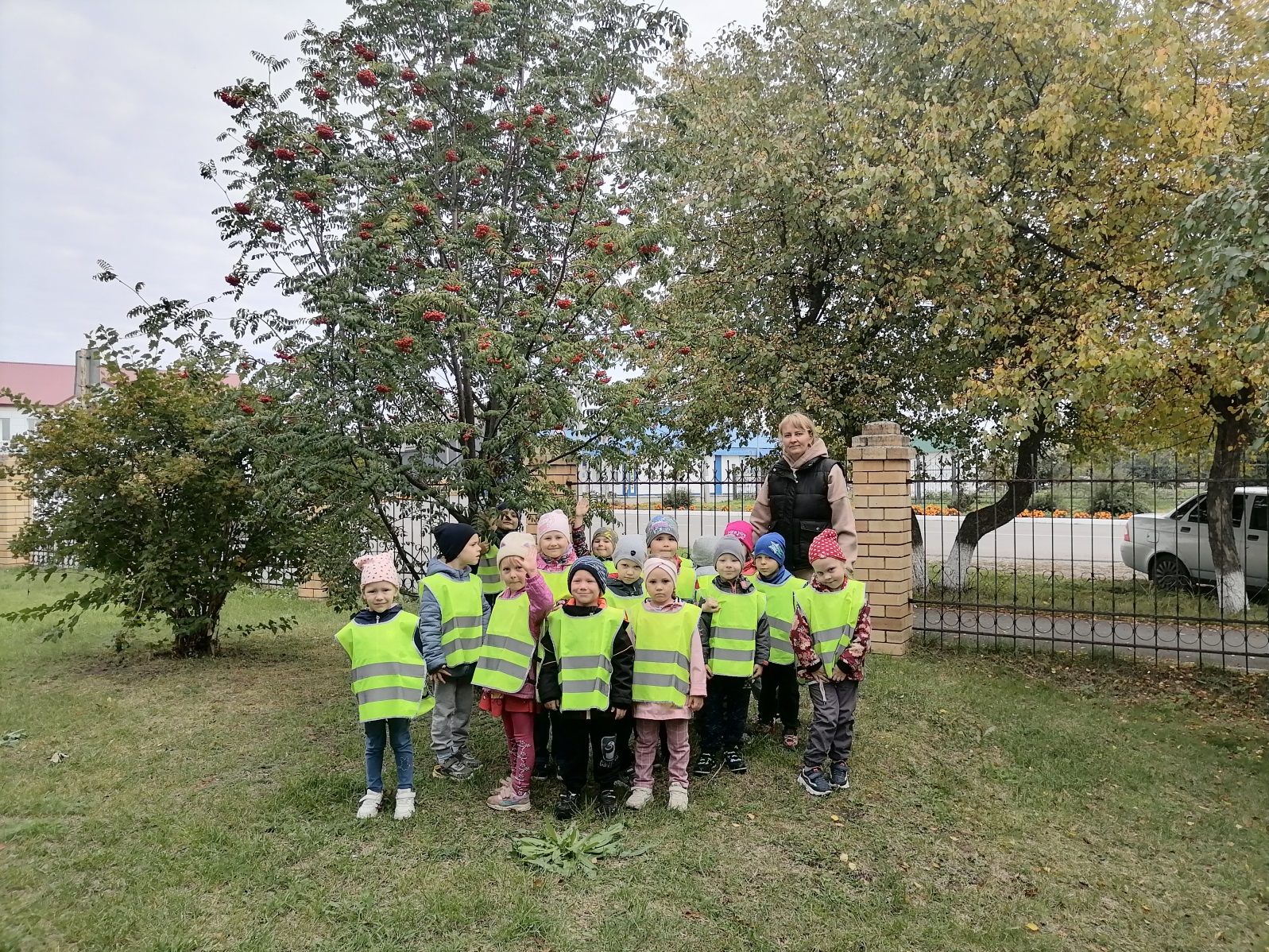 	Воспитатель:Стёпочкина Маргарита Сергеевна2022 годЦель: обогатить и систематизировать знания детей об осени, полюбоваться красотой осенней природы.Программное содержание: уточнять и закреплять представления детей об осени, выделяя характерные ее особенности. Развивать эмоционально - эстетические чувства, уметь видеть, понимать и чувствовать красоту природы осеннего парка. Развивать наблюдательность, двигательную активность, речь детей. Увлекать детей красотой осенней природы, воспитывать доброжелательное отношение к сверстникам и взрослым.Воспитывать любовь к природе и бережное отношение к ней. Обогащать знания детей о деревьях ( польза от деревьев в окружающем мире).Предварительная работа: беседа об осени, ее признаках, разучивание стихов, рассматривание картин И. Левитан «Осень золотая», И. И. Бродский «Опавшие листья», чтение рассказов.Ход экскурсии:1. Вводная беседа.воспитатель читает стихотворение Ю. Капустина «Осень»В золотой карете,Что с конем игривым,Проскакала осеньПо лесам и нивам.Добрая волшебницаВсе переиначила,Ярко - желтым цветомЗемлю разукрасила.С неба сонный месяцЧуду удивляется,Все кругом искрится,Все переливается.Вопросы воспитателя:О каком времени года говорится в стихотворении?Скажите, а какое сейчас время года?Назовите по порядку осенние месяцы.С чего начинается осень в природе?-Ребята, мы уже с вами знакомы с приметами ранней осени. А сейчас наступила самая необыкновенная и загадочная пора осени - золотая и сегодня мы отправимся в парк, чтобы полюбоваться осенним пейзажем, посмотреть, как изменился парк, и действительно ли он стал золотым. Также поиграть, отдохнуть и просто побыть всем вместе.Давайте вспомним с вами правила поведения в парке  (не сорить, не шуметь, не уходить далеко от взрослых и слушаться их).2. Коллективное наблюдение.- Какая сегодня погода?- Что вы наблюдаете в небе?-Посмотрите вокруг. Скажите, какой парк осенью? (золотой, нарядный, красивый, неподвижный, таинственный).-А что же это у вас под ногами? (Ковер из осенних листьев, которые шуршат под ногами.) Послушаем это шуршание.-Ребята, а что вы еще заметили? (растения завяли, трава пожухла, листья поменяли цвет). А кто знает, почему листья желтеют и опадают? (сбрасывая листья, деревья готовятся к зиме).-В парке растут не только деревья, но и кустарники. Чем кустарники отличаются от деревьев. (Ответы детей.)Ребенок читает стихотворение об осени.«Какими стали деревья в парке?»- Рассматривание деревьев и кустарников вблизи и издалека, на солнце и в тени (на солнце краски становятся ярче, наряднее)3. Самостоятельное наблюдение.- Любование детьми красотой деревьев.-Ребята, закройте глаза и послушайте осенние звуки и запахи. Какие звуки услышали? (Шуршание листвы, шум ветра, чириканье воробьев и т. д.)Какие запахи почувствовали? (Прелой листвы, пряной травы, грибов, дыма)Попробуйте выбрать самое красивое дерево для вас, и придя в садик вы можете его нарисовать.4. Сбор природного материала.-Ребята, давайте соберем листочки, веточки, плоды лиственных деревьев и кустарников, шишки хвойных деревьев, чтобы сделать красивые поделки.Дети собирают природный материал, осенние букеты. Еще раз любуются разнообразием осенних красок, ощущают себя частью окружающей природы.5. Экологические игры и игры с природным материалом.1. Игра «Скажи красивые слова об осени».Цель: уметь подбирать прилагательные к заданному слову.2. «Длинная змейка».Цель игры: развитие ловкости, быстроты, координации.Все дети крепко берутся за руки можно за талию впереди стоящего ребёнка. По сигналу они начинают двигаться по парку в виде «змейки», огибая всё на своём пути. Главное условие – стараться не размыкать руки и ни во что не врезаться.3. Игра «Листопад». Цель игры: развитие ловкости, быстроты; умения работать в парах.Ведущий держит листик на вытянутой руке, а игроки должны попытаться допрыгнуть и сорвать его. Если это не получилось ни у одного ребенка, взрослый отпускает все листья, изображая «листопад». В эту игру можно играть парами, по очереди выполняя, роль ведущего.Цель: развивать умение подпрыгивать на месте как можно выше.6. Заключительная часть.-Ребята, как вам кажется, парк вам рад? Как вы себя чувствуете, какое у вас настроение?-Раз вам хорошо, значит, и парк вам рад. Приходите сюда всегда, как к другу в гости, берегите его.- Вот и подошла к концу наша экскурсия и нам пора отправляться в детский сад. Но мы обязательно еще посетим наш парк.